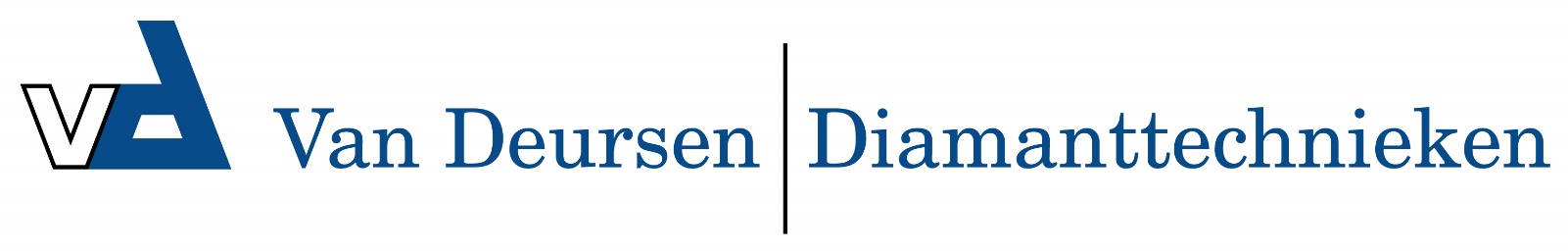 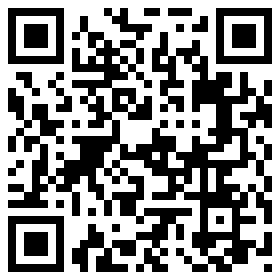 Slang 2m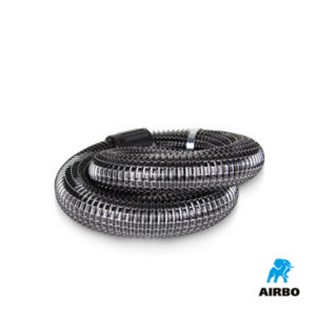 Slang 2m tussen cycloon en zuigmond (500 175)– Slang 1,5m tussen cycloon en zuigmond (500 175)
– Bestelnummer: 500567